Name______________________   Period____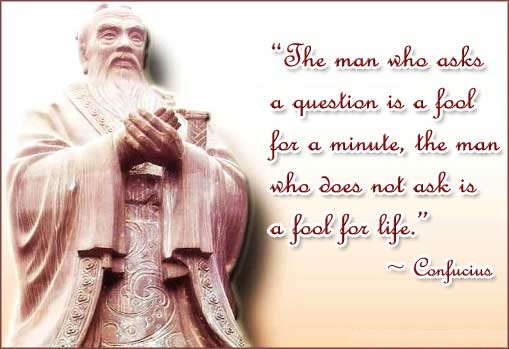 Chapter 5: Section 2   Pages 129-133“Confucius and His Teachings”Confucius, also known as _________  ___  ___, or “Master Kong,” was one of the most famous –and important—of the early Chinese ___________________.Confucius loved learning, and  he became a ________________.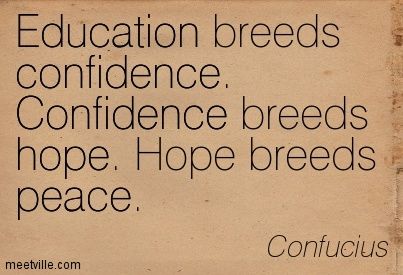 What kind of students did Confucius teach?When was Confucius born and when did he die?What are The Analects? For how long did they serve as a basis of Chinese education?What are three things Confucius believed and what was his goal for society?Confucius said that in order for society to prosper, people should know their _________ in family and _____________.Confucious belived that any person in authority should set a ________   _____________.What is the civil service and what does it have to do with Confucius? Before Confucius’s ideas, how were government jobs usually assigned (given)? After Confucius, how were government jobs assigned? After Confucius, what did people have to do in order to get a government job in ancient China? Why weren’t some people able to get government jobs?In your own words, (and in 5 sentences!) SUMMARIZE the main ideas about Confucius that you learned in this chapter. __________________________________________________________________________________________________________________________________________________________________________________________________________________________________________________________________________________________________________________________________________________________________________________________________________________________________________________________________________________________________________________________________________________________________________________________________________________________________________________________________